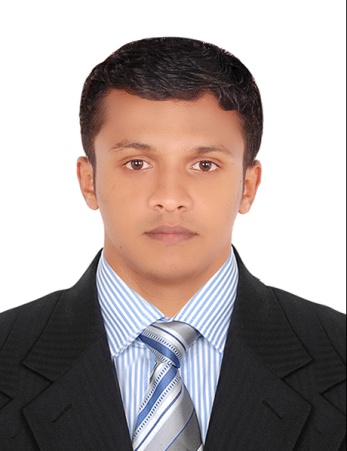        Permanent Address:          Kallingal (h)         Vairangode (PO)         Thirunavaya (via)          Malappuram-676301Present Address:        Shaheen Restuarant        OPP. Arab Bank        Fujairah Town        P.B NO:2307       E-mail: kallingalazeez007@gmail.com            ContactNo:        0552064050 (Mob)        0097192226337(Res)       Father’s Name:         Ashraf K        DateofBirth :          19-10-1988       Sex : Male       Nationality : Indian   Passport No.J1962276       LanguagesKnown :    English  Malayalam  Hindi  Arabic(Read)ABDUL AZEEZ.K          kallingalazeez007@gmail.com              Career Objective                                                                                                                           To reach a challenging position in the field of engineering where my skills, creativity and leadership can be utilized in maximizing the company profits while providing career advancement opportunities.             Academic Profile                                                                                                                 Technical profile                                                                                                                                                                                                                                                                                                                                                                                                                          Skills  Problem SolvingObjective VisualizationTime ManagementCo-ordinationAbility to deal with people diplomatically               Academic EndeavorsIndustrial visits         : Hindustan Organic Chemicals & FACTElective subjects       : Numerical Analysis,Petroleum Refinery Engg.,Safety EnggSeminar                    : Membrane BioreactorMini project: Water Quality Monitoring of Periyar River in Eloor RegionMain Project              : Study of Caprolactam plant, Petrochemical division                                          FACT&Design of Rearrangement CoolerHobbies                                                                                                                                                      Surfing Internet, Listening music, Playing Cricket, SwimmingProfessional ExperienceWorked with a Vegetable oil refinery cum Vanaspathi plantof 100TPD capacity for 8 Monthsas Shift Engineer in Charge.Job Profile: Supervision of Operators and Workers in the Vegetable Oil Refinery Plant and To Monitor the whole Production in the Plant and a Modern Hydrogen Plant Namely IMET(Inorganic Membrane Electrolysis Technique).ReferencesWill be Available Upon RequestAchievements DeclarationI hereby declare that all the above statements are true to the best of my knowledge and belief.Place:  FUJAIRAH				Date :  20-06-2012					                  ABDUL AZEEZ.K